Publicado en Madrid el 24/07/2018 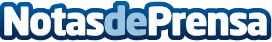 Bnext, entre las 100 finalistas del South Summit 2018El primer Marketplace español de productos financieros ha sido seleccionada de entre más de 3.000 empresas para competir en el South Summit Startup Competition

Datos de contacto:Comboca917188509Nota de prensa publicada en: https://www.notasdeprensa.es/bnext-entre-las-100-finalistas-del-south Categorias: Nacional Finanzas Madrid Emprendedores E-Commerce Recursos humanos Consumo http://www.notasdeprensa.es